A basic, step-by-step tutorial to using wildcards to find and replace text patterns in Microsoft WordThis is not intended to be an exhaustive guide to Word wildcards. For that, there are already plenty of resources online. Most tutorials start by listing all the wildcard symbols and explaining what they do, which can be confusing and overwhelming to new users. In this tutorial, I adopt a different approach: I start with some basic examples and explain only the wildcard symbols used for each operation.The exercises in this document have been tested. However, if you find something that is unclear or that one of the find/replace actions does not work, please send a bug report to info@anglopremier.com.Download and save the sample textDownload the sample text from www.anglopremier.com/Resources/PerfectIt/wildcards-sample-text.docx.Save it to a location where you will easily find it.Exercise 1: Insert a hyphen is after the “re-” prefix in words that start with the letters “ree”Some style manuals call for a hyphen after the “re-” if the subsequent word begins with an “e”, such as re-enter, re-edit, etc. Practise imposing this style rule by applying the following solutions.Solution 1, without wildcardsIn the sample document, open the Replace box and, with “wildcards” selected, enter the following strings:Find what: reeReplace with: re-eClick on “Find next”The first word found is “freelance”, which we don’t want to change to “fre-elance”, so click again on “Find next”.The next word is “three”, so click again on “Find next”.The next word is “reeducate”, so click on “Replace” to insert a hyphen.For each subsequent word, “click” on replace if it contains the “re-“ prefix, or “find next” if it does not.Problem: Since we can’t search for “whole word only” (as we’re not searching for the whole word), Word finds any word containing the letters “ree” together, including words like freelance, three and reef.Close the document without saving it, then reopen it to work on Exercise 2.Activating the wildcards optionExercise 2 uses wildcards. Before starting the exercise, activate wildcards as follows.Reopen the sample text, then, in the Home tab of the ribbon, click on the word “Replace”, which is found in the “Editing” section (see below).

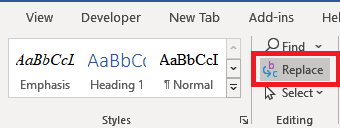 In the Replace box, click on More.

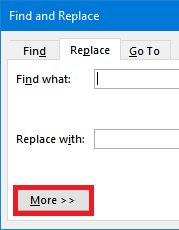 Select “Use wildcards”.

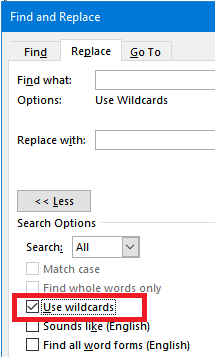 Remember to unselect “Use wildcards” next time you want to perform a Find operation without wildcards.Solution 2, with wildcardsReopen the sample text, open the Replace box and, with the “wildcards” option selected, enter the following:Find what: <([Rr]e)e<	The “less than” symbol at the start of a “Find what” string indicates that we are looking for the start of a word (in this case, the “word” being the full Roman numeral).[Rr]e	A small-case or capital “r” followed by an “e”. Wildcard searches are case-sensitive, hence the need to search for “r” or “R”. The round brackets around “[Rr]e”		Since our “Find what” string includes a variable character, we need to tell Word to replace the variable character with whichever character was found. This is achieved with round brackets. To see how it works, read on.Replace with: \1-e\1	This replaces the contents of the first set of round brackets with whatever string of character(s) was found. In other words, if a small-case “r” was found, the expression “\1” will insert “re”; if a capital “R” was found, the expression “\1” will insert “Re”.-e	A hyphen, followed by an e.Click on “Find next”, then, for each word found, then proceed as before, clicking on “Replace” or “Find next”, as appropriate.False positives:Since we were only looking for “ree” at the beginning of a word, the words freelance and three are no longer detected, which saves us time (especially on a long document). But we still have false positives: words beginning with “ree” where “re” is not a prefix, namely, reedy, reef, reefer, reek and reel. It is impossible to create a search that will not have these false positives.Save the document before continuing.Exercise 2: Ensure a non-breaking space is used after i), ii), iii), etc.Solution 1, without wildcardsUnselect the wildcards optionFind what: i)<space>NB: Throughout this document, “<space>” indicates an actual space. 
Do not write the word “space”; simply enter a space (without the arrow brackets).Replace with: i)^sThe caret (^) followed by an “s” denotes a non-breaking space. This works both in normal mode and in wildcards mode. If you can’t find the caret character on your keyboard, in the find/replace box you can click on “Special” then on “Caret Character”.Click on “Find next”, then, for each word found, then proceed as before, clicking on “Replace” or “Find next”, as appropriate.Problem: It will only find roman numerals ending with an “i”, so you’ll need to repeat the exercise for roman numerals ending with a “v” and an “x”.Close the document without saving it, then reopen it to test Solution 2.Solution 2, with wildcardsIn the sample document, open up the Replace box and, with “wildcards” selected, enter the following:Select the wildcards optionFind what: ([ivx]\))<space>[ivx]	Find the letter “i”, “v” or “x”. Note that we’re only looking for the letter where it appears immediately before a closing round bracket (see the next line). This covers all roman numerals from i (1) to xxxix (39), since they all end with one of these three letters.\)	A closing round bracket. As we’ve already seen, round brackets have a special meaning when we’re using wildcards, so if we want Word to actually find an opening or closing round bracket, we must put a backslash before it.The round brackets around [ivx]\)	If we were only searching for “i”, we could put “i” in the Replace box. But for each hit, we might find an “i”, a “v” or an “x”. If we place brackets around this set of characters, we can tell Word to replace it with whatever string was found.Replace with: \1^s\1	Replace the contents of the first expression that is in round brackets with the same as what was found. In other words, if an “i” was found, replace with an “i”; if a “v” was found, replace with a “v”; if an “x” was found, replace with an “x”.^s	Insert a non-breaking space.Click on “Find next”, then, for each word found, then proceed as before, clicking on “Replace” or “Find next”, as appropriate.Note that “ii)” appeared at the end of the line, but it moves to the next line when we replace the space after it with a non-breaking space. The same happens with “iv)” and “vi)”.False positives: In the sentence “The Defence Minister (Liam Fox) said he would inform the prime minister”, the “x” in the word “Fox” is followed by a closing round bracket, so it generates a false positive.In most texts, you should have only a few false positives, as brackets will rarely end with an “i”, a “v” or an “x”. You could use “Replace all” anyway, as it usually won’t do any harm if you add a non-breaking space where there doesn’t need to be one. Nevertheless, we could further refine this to eliminate false positives. Solution 3 eliminates the false positives.Click on “Find next”, then, for each word found, then proceed as before, clicking on “Replace” or “Find next”, as appropriate.Close the document without saving it, then reopen it to test Solution 3.Solution 3, with wildcardsFind what: (<[ivx]{1,7}\))<space><: The “less than” symbol at the start of a “Find what” string indicates that we are looking for the start of a word (in this case, the “word” being the full Roman numeral).{1,7}: Between the start of the Roman numeral and the space after it, there may be between 1 and 7 characters (xxxviii = 38), all of which will be “i”, “v” or “x”.\): A literal closing round bracket.Replace with: \1^sThis is the same syntax as in Solution 2. We are still replacing the part we’ve placed in round brackets (this time, the full Roman numeral) with itself, followed by a non-breaking space.Imagine your client also requires these list tags to be in italics. Since we’re now searching for the entire roman numeral, we can italicize it. With your cursor in the “Replace” box, press ctrl+i, or whatever the italics shortcut is on your keyboard (ctrl+k on Spanish and French(?) keyboards). The words “Font: Italic” should appear below the “Replace with” box.If you can’t find the shortcut for italics, click on “Format”, then “Font”, then, in the “Font style” section, select “Italics”.Click on “Find next”, then, for each word found, then proceed as before, clicking on “Replace” or “Find next”, as appropriate.Note that conversion to italics would not have been possible with Solution 2.What if some list tags already have a non-breaking space?If we wanted to italicize the list tags but some already had non-breaking spaces, our search string would not find them, since it looks for a normal space. Instead of putting a space at the end, we can tell Word to look for either a space or a non-breaking space, using “[ ^s]”. You don’t need to do this now. But when using wildcards, it’s often a good idea to use [ ^s] to look for a space, so that non-breaking spaces are also found. The search string we just used would thus become: (<[ivx]{1,7}\))[ ^s]Save the document, then reopen to complete Exercise 3.Exercise 3: Convert “Monday January 1st” (and similar) to “Monday, January 1st”Our text has a list of dates written in this format. But imagine our client asks for the comma to be removed? There are ways we could achieve this without wildcards, but there is a problem each of these solutions:Solution 1, without wildcardsUnselect the wildcards optionFind what: dayReplace with: day,Click on “Find next”, then, for each word found, then proceed as before, clicking on “Replace” or “Find next”, as appropriate.Problem: Word also wants to change “daytime” (which contains “day”) to “day,time”.Close the document without saving it, then reopen it to test Solution 2.Solution 2, without wildcardsFind what: MondayReplace with: Monday,Click on “Find next”, then, for each word found, then proceed as before, clicking on “Replace” or “Find next”, as appropriate.Problem: This is cumbersome, as you’ll have to repeat the exercise for every day of the week. Also, Word won’t check that the day of the week is followed by the name of a month, so if your text contains, say, the expression “Sunday best”, it will become “Sunday, best”.Close the document without saving it, then reopen it to test Solution 2.Solution 3, with wildcardsSelect the wildcards optionFind what: <([MTWFS][a-z]@day)> <([JFMASOND][a-z]{2,8} [0-9]{1,2}[stndrh]{2})><		The “less than” symbol at the start of our string indicates that we are looking for the start of a word.[MTWFS]	This looks for a capital M, T, W, F or S, i.e. the letters that all the days of the week start with.[a-z]		Any lower case character (warning: letters with diacritics are not included)@day		As many consecutive matches of the previous item as possible (i.e. consecutive lower-case letters) followed by the letters “day”.>		The end of a word.[JFMASOND]	Any of the upper-case characters included in the square brackets (i.e. any of the capital letters that appear at the start of month names).[a-z]{2,8}	Between 2 and 8 lower case letters. I.e. every possible month from the one with the shortest spelling (May) to the one with the longest (September).NB: You might have thought that for the days we could have used “[MTWFS][a-z]{2,5}day”. But Word finds the longest string possible when you use curly brackets, so using this method it fails to find, for instance, “Monday”, because it finds five lower-case characters after the M and therefore doesn’t find “day” after the five lower-case characters.[0-9]{1,2}	Either 1 or 2 digits (i.e. one digit for dates from the 1st to the 9th and two digits for dates from the 10th onwards).[stndrh]{2}	Any two consecutive letters from among those listed in the square brackets. The letters listed are those used to form ordinals (“st”, “nd”, “rd” and “th”) in English.Round brackets	As used in the previous solutions. Note, though, that this time we have two sets, which is why we have \1 and \2 in the Replace box.Replace with: \1, \2\1		Inserts whatever was found by the string in the first set of round brackets in “Find What”. This will be one of the days of the week.,<space>	A comma and space after the day of the week.\2 		Inserts whatever was found by the string in the second set of round brackets in “Find What”. This will be one of the months of the year.Click on “Find next”, then “Replace”. Because we’re searching for such a precise pattern, once you can see it is working properly you can click on “Replace all”, as there won’t be any false positives.Save the document before continuing.Exercise 4: Convert “Monday, January 1st” (and similar) to “Monday 1st January”This time we need three sets of round brackets, as we need to identify the day, month and date separately. We then need to change the order in which they appear, placing the date (i.e. the ordinal number) before the month. Let’s go straight to the best solution, with wildcards, based on Solution 3 above.Best solution, with wildcardsFind what	<([MTWFS][a-z]@day)>, <([JFMASOND][a-z]{2,8}) ([0-9]{1,2}[stndrh]{2})>This is the same as in the previous operation, except for two differences. First, it includes the comma that we inserted between day and month in the previous operation. Second, the second set of round brackets ends after the name of the month, and a third set is used to mark the date.Replace with: \1 \3 \2\1	The day (i.e. the contents of the first pair of round brackets) still comes first.\3	The date (i.e. the contents of the third pair of round brackets) comes next. Note that this time we only have a space after \1, not a comma.\2	The month (i.e. the contents of the second pair of round brackets) comes at the end.Click on “Find next”, then “Replace”. Because we’re searching for such a precise pattern, once you can see it is working properly you can click on “Replace all”, as there won’t be any false positives.More information on wildcardsAs I said at the start of this document, this is intended to be a beginner’s guide. For more details on how all the wildcard symbols work I would highly recommend the section called “The theory” at wordmvp.com (direct link here). The document also includes some exercises.